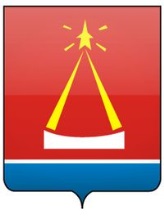 КОНТРОЛЬНО-СЧЁТНАЯ ПАЛАТА ГОРОДА ЛЫТКАРИНО МОСКОВСКОЙ ОБЛАСТИСтандарт                                                                                    внешнего муниципального финансового контроля«Экспертиза проекта бюджета на очередной финансовый год и плановый период»Утверждено приказом КСП г. Лыткарино от 30.12.2015г. №33Содержание1. Общие положения	32. Основы осуществления предварительного контроля проекта бюджета	43. Структура и основные положения заключения Контрольно-счетной палаты города Лыткарино по проекту бюджета на очередной финансовый год и плановый период	101. Общие положения1.1. Стандарт финансового контроля «Экспертиза проекта бюджета на очередной финансовый год и плановый период» (далее – Стандарт) подготовлен для организации исполнения ст. 265 Бюджетного кодекса Российской Федерации, п.1 ст. 17.1 Федерального закона от 06.10.2003 № 131-ФЗ «Об общих принципах организации местного самоуправления в Российской Федерации», п. 2 ст. 9 и ст. 11 Федерального закона от 07.02.2011 № 6-ФЗ «Об общих принципах организации и деятельности контрольно-счетных органов субъектов Российской Федерации и муниципальных образований», Устава города Лыткарино Московской области, Положения о бюджетном процессе в городе Лыткарино.1.2. Стандарт разработан в соответствии с Положением об организации деятельности Контрольно-счетной палаты города Лыткарино и Регламентом Контрольно-счетной палаты города Лыткарино.1.3. При подготовке настоящего Стандарта был использован Стандарт «Экспертиза проекта бюджета на очередной финансовый год и плановый период», утвержденный решением Президиума Союза МКСО (протокол заседания президиума Союза МКСО от 25.09.2012 г. №4 (30), п.6.2).1.4. Стандарт предназначен для использования сотрудниками Контрольно-счетной палаты города Лыткарино при организации предварительного контроля формирования проекта бюджета города Лыткарино на очередной финансовый год и плановый период, проведения экспертизы проекта и подготовки соответствующего заключения.1.5. Целью Стандарта является установление единых принципов, правил и процедур проведения предварительного контроля формирования проекта бюджета на очередной финансовый год и плановый период.1.6. Задачи, решаемые Стандартом:- определение основных принципов и этапов проведения предварительного контроля формирования проекта бюджета города Лыткарино на очередной финансовый год и плановый период;- определение структуры, содержания и основных требований к заключению Контрольно-счетной палаты города Лыткарино на проект решения Совета депутатов города Лыткарино о бюджете города Лыткарино на очередной финансовый год и плановый период.2. Основы осуществления предварительного контроля проекта бюджета2.1. Предварительный контроль формирования проекта бюджета города Лыткарино на очередной финансовый год и плановый период состоит из комплекса мероприятий, направленных на осуществление анализа обоснованности показателей проекта бюджета на очередной финансовый год и плановый период, наличия и состояния нормативной методической базы его формирования и подготовки заключения Контрольно-счетной палаты города Лыткарино на проект решения Совета депутатов города Лыткарино о бюджете города Лыткарино на очередной финансовый год и плановый период.2.2. Целью предварительного контроля формирования проекта бюджета на очередной финансовый год и плановый период является определение достоверности и обоснованности показателей формирования проекта решения о бюджете на очередной финансовый год и плановый период.2.3. Задачами предварительного контроля формирования проекта бюджета на очередной финансовый год и плановый период являются:- определение соответствия действующему законодательству и нормативно-правовым актам органов местного самоуправления проекта решения о бюджете на очередной финансовый год и плановый период, а также документов и материалов, представляемых одновременно с ним;- определение обоснованности, целесообразности и достоверности показателей, содержащихся в проекте решения о бюджете на очередной финансовый год и на плановый период, документах и материалах, представляемых одновременно с ним;- оценка качества прогнозирования доходов бюджета, расходования бюджетных средств, инвестиционной и долговой политики, а также эффективности межбюджетных отношений.2.4. Предметом предварительного контроля формирования проекта бюджета являются проект решения Совета депутатов города Лыткарино о бюджете города Лыткарино на очередной финансовый год и на плановый период, документы и материалы, представляемые одновременно с ним, включая прогноз социально-экономического развития города Лыткарино.2.5. При осуществлении предварительного контроля формирования бюджета на очередной финансовый год и плановый период должно быть проверено и проанализировано соответствие проекта решения о бюджете на очередной финансовый год и плановый период и документов, представляемых одновременно с ним, положениям Бюджетного кодекса, в том числе:2.5.1. При оценке экономических показателей прогноза социально-экономического развития города Лыткарино необходимо обратить внимание на соблюдение закрепленного Бюджетным кодексом РФ принципа достоверности бюджета, который означает надежность показателей прогноза социально-экономического развития, необходимую при уточнении параметров планового периода и добавлении параметров второго года планового периода, а также при прогнозировании доходов бюджета.2.5.2. Соблюдение принципов бюджетной системы Российской Федерации контролируется в результате определения полноты отражения доходов, расходов и источников финансирования дефицитов бюджетов; определения сбалансированности бюджета; прозрачности; адресности и целевого характера бюджетных средств.2.5.3. При оценке и анализе доходов бюджета следует:- оценить наиболее вероятные объемы поступлений доходов по каждой подгруппе налоговых и неналоговых доходов при благоприятном и неблагоприятном развитии макроэкономической ситуации в муниципальном образовании;- проверить полноту, достоверность и актуальность данных, использовавшихся при прогнозировании объемов поступления по статьям и подстатьям налоговых доходов;- проанализировать обоснованность методик, применявшихся для прогнозирования объемов поступления по статьям и подстатьям неналоговых доходов;- проверить корректность вычислений, произведенных при прогнозировании неналоговых доходов;- проверить непротиворечивость данных о прогнозируемых объемах поступлений по подгруппам, статьям и подстатьям неналоговых доходов.2.5.4. При оценке и анализе расходов бюджета необходимо обратить внимание на:- обеспечение закрепленного в Бюджетном кодексе принципа достоверности бюджета, который означает реалистичность расчета расходов бюджета;- соблюдение положений формирования расходов бюджетов, установленных Бюджетным кодексом, согласно которым формирование расходов бюджетов бюджетной системы Российской Федерации осуществляется в соответствии с расходными обязательствами, обусловленными установленным законодательством Российской Федерации разграничением полномочий федеральных органов государственной власти, органов государственной власти субъектов Российской Федерации и органов местного самоуправления и исполнение которых должно происходить в очередном финансовом году и плановом периоде за счет средств соответствующих бюджетов;- соблюдение правил формирования планового реестра расходных обязательств в части своевременности представления планового реестра расходных обязательств, полноты общей информации о расходных обязательствах, полноты распределения расходов между типами расходных обязательств главных распорядителей бюджетных средств в плановом реестре расходных обязательств;- обеспеченность финансирования расходных обязательств, закрепленных в плановом реестре расходных обязательств главных распорядителей бюджетных средств;- обоснование бюджетных ассигнований в части сроков предоставления обоснований бюджетных ассигнований на очередной финансовый год и на плановый период.2.5.5. При оценке и анализе межбюджетных отношений обратить внимание на соблюдение условий предоставления межбюджетных трансфертов из федерального и регионального бюджетов.2.5.6. При оценке и анализе источников финансирования дефицита бюджета, муниципального долга отразить соблюдение требований Бюджетного кодекса по полноте отражения доходов, расходов и источников финансирования дефицитов бюджетов, по установлению размера дефицита местного бюджета и ограничения по источникам его финансирования, по управлению муниципальным долгом и соблюдению ответственности по долговым обязательствам муниципалитета.2.6. Основой осуществления предварительного контроля формирования проекта бюджета на очередной финансовый год и плановый период являются:- сравнительный анализ соответствия проекта бюджета на очередной финансовый год и плановый период основным приоритетам социально-экономического развития города Лыткарино, целям и задачам, определенным в основных направлениях бюджетной и налоговой политики город Лыткарино;- сравнительный анализ соответствия принятых в проекте бюджета на очередной финансовый год и плановый период расчетов показателей установленным нормативам и действующим методическим рекомендациям;- сравнительный анализ динамики показателей исполнения местного бюджета за три последние года, ожидаемых итогов текущего года, показателей проекта бюджета на очередной финансовый год и плановый период.2.7. Методические подходы к осуществлению предварительного контроля формирования проекта бюджета на очередной финансовый год и плановый период по основным вопросам состоят в следующем:2.7.1. Проверка и анализ обоснованности макроэкономических показателей прогноза социально-экономического развития города Лыткарино на очередной финансовый год и плановый период должны осуществляться исходя из сопоставления фактических показателей социально-экономического развития города за предыдущий год и ожидаемых итогов текущего года с прогнозными макроэкономическими показателями социально-экономического развития текущего года, очередного финансового года и планового периода.2.7.2. Проверка и анализ обоснованности и достоверности доходных статей проекта бюджета на очередной финансовый год и плановый период должны предусматривать:- сопоставление динамики показателей налоговых и иных доходов проекта бюджета, утвержденных и ожидаемых показателей исполнения доходов бюджета текущего года, фактических доходов бюджета за предыдущий год, а также основных факторов, определяющих их динамику;- анализ федеральных законов о внесении изменений в законодательство Российской Федерации о налогах и сборах, вступающих в силу в очередном финансовом году, проектов федеральных законов об изменении законодательства Российской Федерации о налогах и сборах, учтенных в расчетах доходной базы бюджета, последствий влияния изменения  законодательства на доходы бюджета;- анализ законодательства субъекта Российской Федерации о налогах и сборах, вступающих в силу в очередном финансовом году, проектов законов субъекта Российской Федерации об изменении законодательства субъекта о налогах и сборах, учтенных в расчетах доходной базы бюджета, последствий влияния изменений законодательства на доходы бюджета;- анализ нормативно правовых актов города Лыткарино о местных налогах и сборах, учтенных в расчетах доходной базы бюджета;- анализ изменения доходных источников проекта бюджета на очередной финансовый год и плановый период по сравнению с их оценкой в текущем году;- сравнение динамики отдельных видов налоговых и неналоговых доходов (в сопоставимых ценах), а также факторов, определяющих эту динамику;- оценку обоснованности расчетов доходов от сдачи в аренду имущества, находящегося в муниципальной собственности, доходов от перечисления части прибыли, остающейся после уплаты налогов и иных обязательных платежей муниципальных унитарных предприятий.2.7.3. Проверка и анализ полноты отражения и достоверности расчетов расходов проекта бюджета на очередной финансовый год и плановый период должна предусматривать:- сопоставление динамики общего объема расходов, расходов в разрезе единых для бюджетов бюджетной системы Российской Федерации разделов и подразделов классификации расходов бюджетов и субъектов бюджетного планирования на трехлетний период в абсолютном выражении и объемов расходов, утвержденных решением о бюджете и ожидаемых за текущий год, фактических расходов бюджета за предыдущий год, анализ увеличения или сокращения утвержденных расходов планового периода;- анализ действующих и принимаемых расходных обязательств города Лыткарино и субъектов бюджетного планирования, их сопоставление с поставленными целями, задачами и прогнозируемой оценкой результативности проектируемых расходов (с примерами по субъектам бюджетного планирования, главным распорядителям средств бюджета);- анализ бюджетных ассигнований, направляемых на исполнение муниципальных программ;- анализ бюджетных ассигнований, направляемых на исполнение публичных нормативных обязательств.2.7.4. Проверка и анализ обоснованности и достоверности формирования межбюджетных отношений на очередной финансовый год и плановый период должна предусматривать:- анализ изменений налогового и бюджетного законодательства, вступающих в силу в очередном финансовом году, проектов законов об изменении налогового и бюджетного законодательства, учтенных в расчетах прогноза бюджета, анализ выпадающих и дополнительных доходов на очередной финансовый год по сравнению с текущим годом;- сравнение объемов межбюджетных трансфертов, предоставляемых в форме дотаций на выравнивание бюджетной обеспеченности, субсидий, субвенций, иных межбюджетных трансфертов.2.7.5. Проверка и анализ обоснованности и достоверности формирования источников финансирования дефицита бюджета и предельных размеров муниципального долга в проекте бюджета на очередной финансовый год и плановый период должны предусматривать:- сопоставление динамики средств на погашение муниципального долга, предусмотренных в проекте бюджета на очередной финансовый год и на плановый период, с аналогичными показателями за отчетный финансовый год, утвержденными и ожидаемыми показателями текущего года, а также предельных размеров муниципального долга на конец года;- оценку обоснованности и достоверности предельных размеров муниципального долга, изменения его структуры, расходов на погашение муниципального долга исходя из графиков платежей;- оценку обоснованности формирования источников внутреннего финансирования дефицита бюджета и структуры источников финансирования дефицита бюджета.2.8. Организация предварительного контроля формирования проекта бюджета осуществляется исходя из установленных нормативно-правовыми актами местного самоуправления этапов и сроков бюджетного процесса в части формирования проекта бюджета на очередной финансовый год и плановый период и предусматривает следующие этапы работы:1 этап- анализ основных направлений бюджетной и налоговой политики;- анализ сценарных условий развития экономики на очередной финансовый год и плановый период;- анализ исполнения программ приватизации муниципального имущества и основных направлений приватизации муниципального имущества (проекта программы приватизации муниципального имущества);- анализ проектов обоснований бюджетных ассигнований на финансовый год и плановый период;- финансово-экономическая экспертиза проектов муниципальных программ;- анализ нормативных правовых актов, регулирующих расходные обязательства города Лыткарино.2 этап- анализ итогов социально-экономического развития города Лыткарино;- проверка и анализ обоснованности прогноза основных макроэкономических показателей социально-экономического развития города Лыткарино на очередной финансовый год и плановый период, наличия и состояния нормативно-методической базы для их прогнозирования;- проверка и анализ обоснованности формирования проекта бюджета на очередной финансовый год и плановый период, наличия и состояния нормативно-методической базы его формирования;- анализ основных характеристик проекта бюджета и расходов бюджета на очередной финансовый год по разделам и подразделам, ведомственной структуре, а также на плановый период по разделам классификации расходов бюджетов;- анализ и оценка обоснованности материалов, представленных одновременно с проектом бюджета;- анализ программ муниципальных заимствований и предоставления муниципальных гарантий.3 этап- подготовка заключения - рассмотрение заключения Председателем Контрольно-счетной палаты- направление заключения в Совет депутатов, Главе города2.9. Организационно-распорядительные документы, необходимые для проведения предварительного контроля формирования проекта бюджета на очередной финансовый год и плановый период, определяются в соответствии с Регламентом Контрольно-счетной палаты города Лыткарино.3. Структура и основные положения заключения Контрольно-счетной палаты города Лыткарино по проекту бюджета на очередной финансовый год и плановый период3.1. Заключение Контрольно-счетной палаты города Лыткарино на проект решения Совета депутатов города Лыткарино о бюджете города Лыткарино на очередной финансовый год и плановый период подготавливается на основе:- результатов проверки обоснованности проекта бюджета на очередной финансовый год и плановый период, наличия и состояния нормативно-методической базы его формирования;- итогов проверки и анализа проекта решения Совета депутатов города Лыткарино о бюджете на очередной финансовый год и плановый период;- проверки и анализа материалов и документов, внесенных одновременно с проектом решения о бюджете на очередной финансовый год и плановый период на предмет соответствия положениям Бюджетного кодекса РФ;- результатов оперативного контроля за исполнением бюджета за предыдущий год и отчетный период текущего года, заключений Контрольно-счетной палаты города Лыткарино на проекты решений Совета депутатов города Лыткарино об исполнении бюджета города Лыткарино за предыдущие годы, тематических проверок за прошедший период;- анализа статистической и иной информации о социально-экономическом развитии и финансовом положении города Лыткарино за предыдущие годы и истекший период текущего года.3.2. Заключение Контрольно-счетной города Лыткарино на проект бюджета города Лыткарино состоит из следующих разделов:- Общая характеристика проекта бюджета города Лыткарино на очередной финансовый год и плановый период;- Доходная часть проекта бюджета города Лыткарино;- Расходная часть проекта бюджета города Лыткарино;- Дефицит бюджета;- Муниципальный долг;- Программа муниципальных заимствований;- Выводы и предложения.3.3. В заключении Контрольно-счетной палаты город Лыткарино должны быть отражены следующие основные вопросы:- оценка обоснованности основных характеристик и особенностей проекта бюджета;- оценка соответствия положений проекта решения Совета депутатов города Лыткарино о бюджете на очередной финансовый год и плановый период Бюджетному кодексу РФ и иным нормативно-правовым актам, регламентирующим бюджетный процесс;- оценка обоснованности действующих и принимаемых расходных обязательств;- предложения Контрольно-счетной палаты города Лыткарино по совершенствованию прогнозирования и планирования основных показателей бюджета на очередной финансовый год и плановый период, бюджетного процесса, результативности бюджетных расходов.